 Austin Swing Syndicate, Inc.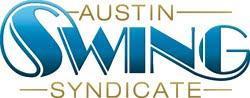 board@austinswingsyndicate.org1108 Lavaca St. STE 110-273Austin, TX 78701-217Board of Directors Meeting MinutesNovember 29th, 2018New Business:ALX ReportNYE UpdateMarketing UpdateUpcoming ElectionMeeting started at 8:00 PM.Discussed (Outside of New/Old Business):ALX musician communication, payment, and housing.ALX Committee composition.Funding deadline and SurveyMonkey (“What would get you to come?”)Social media marketing.Contact ILHC coordinators.NYE manpower necessityNYE decorT-shirts on saleBudgeting for upcoming Live Bands, special events, so on.